      COMISIÓN NACIONAL FORESTAL COORDINACION GENERAL DE CONSERVACIÓN Y RESTAURACIÓNGERENCIA DE SANIDAD            LABORATORIO DE DIAGNÓSTICO FITOSANITARIO FORESTAL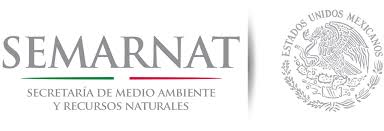 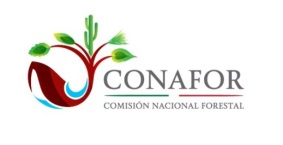 Ficha técnicaEuplatypus parallelus (F. 1801)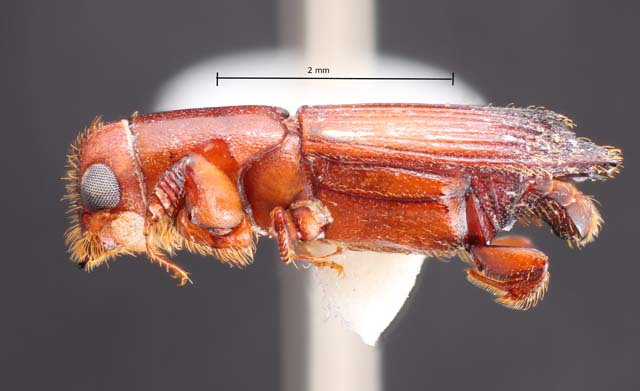 Macho de E. parallellus.TH Atkinson, University of Texas at AustinDescripción taxonómicaReino: AnimaliaPhylum: ArthropodaClase: InsectaOrden: ColeopteraFamilia: Curculionidae: PlatypodinaeGénero: EuplatypusEspecie: Euplatypus parallellus2. Nombre comúnEscarabajo ambrosial3. SinonimiasPlatypus parallelus F. 1801;Bostrichus parallelus F. 1801; Platypus poeyi Guerin -Meneville 1825; Platypus linearis Stephens 1830; Platypus praeustus Dejean 1837; Platypus testaceus Dejean 1837; Platypus subcostatus Jacquelin -Duval 1857; Platypus compressus Chapuis 1865; Platypus dejeani Chapuis 1865; Platypus difficilis Chapuis 1865; Platypus emarginatus Chapuis 186;. Platypus erichsoni Chapuis 1865; Platypus kraatzi Chapuis 1865; Platypus laevicollis Chapuis 1865; Platypus lebasi Chapuis 1865; Platypus maeklini Chapuis 1865; Platypus marseuli Chapuis 1865; Platypus oblongus Chapuis 1865; Platypus praevius Chapuis 1865; Platypus proximus Chapuis 1865; Platypus punctulatus Chapuis 1865;  Platypus regularis Chapuis 1865; Platypus reticulatus Chapuis 1865; Platypus rotundatus Chapuis 1865; Platypus rugulosus Chapuis 1865; Platypus subaequalis Chapuis 1865; Platypus wesmaeli Chapuis 1865;  Platypus congoanus Duvivier 1891; Platypus triquetus Brethes 1909;. Platypus mattai Brethes 1919; Platypus bellus Schedl 1933. 4. Origen y distribuciónAfrica, Asia, Caribe,  Centroamerica, Eurasia Norteamerica:  México y  Estados Unidos de Norteamérica. Oceania y Sudamérica.5. Estatus en MéxicoLa Norma Oficial Mexicana NOM-016-SEMARNAT-2013, Que regula fitosanitariamente la importación de madera aserrada nueva. Menciona que este material debe estar libre de plagas cuarentenarias;en donde se incluye al género Euplatypus spp (Platypus) (excepto Euplatypus compositus, E. longuis, E. longulus, E. otiosus,  E. parallelus, E. pini, E. segnis).6. Hábitat y hospederosAnacardiaceae: Astronium graveolens; Mangifera indica; Metopium brownei; Spondias purpurea. Apocynaceae: Aspidosperma megalocarpon. Arecaceae: Cocos  nucifera. Bignoniaceae: Tabebuia sp. Bombacaceae: Ceiba aesculifolia, Ceiba sp. Burseraceae: Bursera sp. Caesalpinaceae Acrocarpus sp.; Delonix regia. Euphorbiaceae: Croton nitens; C. pseudoniveus. Leguminosae. Meliaceae: Carapa slateri. Mimosaceae: Acacia dolychostachya, A. guameri; Lysiloma bahamensis. Moraceae: Brosimum alicastrum; Cecropia obtusifolia; Ficus cotinifolia, F. elastica, F radulina, F. retusa nitida, Ficus sp. Nyctaginaceae: Guapira sp. Oleaceae: Fraxinus uhdei. Papilionaceae: Erythrina brevifolia; Lonchocarpus  rugosus, Lonchocarpus sp.; Pterocarpus rohrii. Pinaceae: Pinus oocarpa; Polygonaceae: Gymnopodium floribundum; Sapindaceae: Koelreuteria formanosa; Thouinidium  decandrum. Taxodiaceae: Taxodium mucronatum.7. Descripción y Ciclo biológicoEl macho inicia la infestación al seleccionar un hospedante susceptible. Los compuestos resultantes de la fermentación de los líquidos contenidos en la madera funcionan como atrayentes. El macho excava la galería para el apareamiento. La hembra se une al macho y después del apareamiento excava la galería de oviposición, la cual se mantiene limpia por acción de los machos. Los residuos  que son expulsados al exterior tienen la forma de astillas blancas y no de aserrín fino como en los de otros barrenadores ambrosiales. Los huevos son depositados en nichos aparentemente individuales. Las larvas se alimentan de hongos que se desarrollan en las paredes de las galerías y que fueron inoculados por los padres al iniciar el ataque. La pupación se lleva a cabo en el interior de esta misma galería. La emergencia se realiza  a través de las perforaciones de entrada hechas por los padres. Estas especies requieren de hospedantes recién muertos, con un alto nivel de humedad y solo pueden completar una generación por árbol.A continuación se describen los diferentes estadios del ciclo de Euplatypus parallellus:7.1 Huevo Los huevos son color crema en colores, y con una forma oval. Los huevos fueron encontrados al final de una rama de la galería, 7.2 LarvaLas larvas son apodas, curculioniforme, en etapas más jóvenes son claramente en forma de "C”, mientras que en el último instar son más rectas. El pronoto es más grande que la cabeza, y cuando las larvas están en etapas maduras, dorsalmente  toman un tono pardusco; el último segmento abdominal esta armado por un plato(o una placa) quitinizada. En una galería pueden encontrarse larvas de diferentes instares.Pupa La larva madura se convierte en crisálida en la cámara pupal construida por ella misma, las larvas dirigen sus cabezas de manera perpendicular a la galería paternal. Estas cámaras se encuentran  por lo general al final de una de la galería, construidos a ambos lados del túnel, Miden de 5-6 mm en la longitud, y 2.5 cm de diámetroAdultoEl adulto presenta una coloración café rojiza a café oscuro. El cuerpo es alargado y cilíndrico alcanzando una longitud de 4.5 mm. El cuerpo es brillante y liso, con puntaciones bien definidas. El primer par de patas está adaptado para excavar. La hembra presenta un par de poros en el pronoto y las espinas. 8. Daños causadosEn muchas maderas tropicales, las infestaciones reducen la calidad de la madera por los hongos manchadores que introducen.Biología de Euplatypus parallellus. a) Huevos. b) Larva. c) Pupas y d) Adulto. Fotografía tomada de Pereira et al. (2013).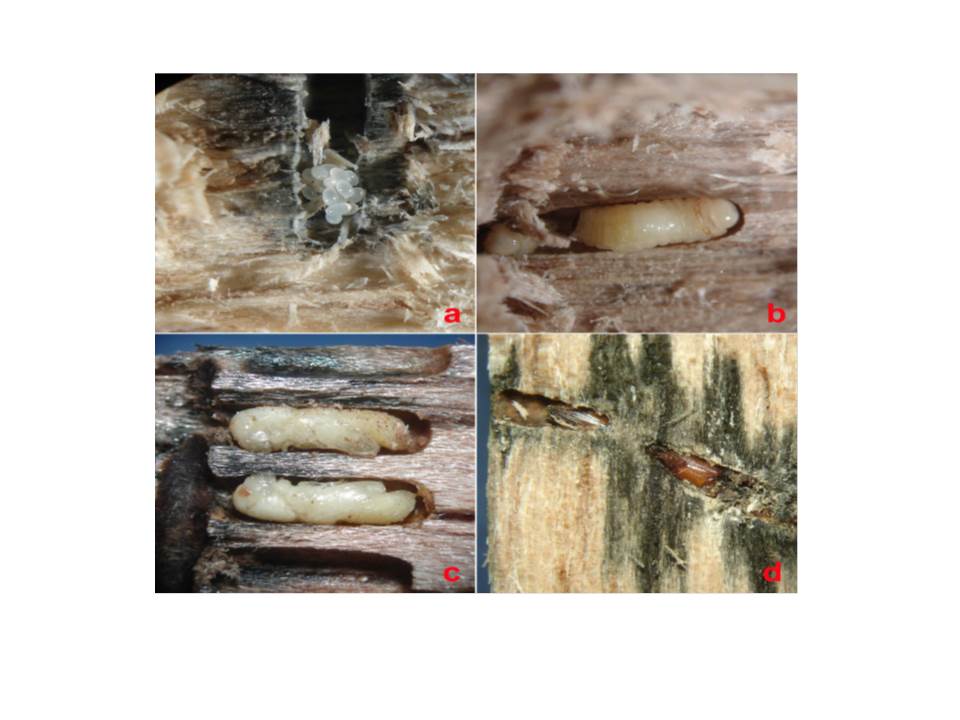 9. AlertaLa Norma Oficial Mexicana NOM-016-SEMARNAT-2013, Que regula fitosanitariamente la importación de madera aserrada nueva. Menciona que este material debe estar libre de plagas cuarentenarias;en donde se incluye al género Euplatypus spp (Platypus) (excepto Euplatypus compositus, E. longuis, E. longulus, E. otiosus,  E. parallelus, E. pini, E. segnis).10. Forma de dispersiónPara desplazarse de un lugar a otro se debe al comercio y traslado de madera infectada con el insecto.11.- Control recomendadoEn arboles de alto valor se pueden asperjar insecticidas de contacto sobre la corteza y con ello prevenir infestaciones. 12. BibliografíaCibrián, T. D. y Universidad Autónoma Chapingo. 1995. Insectos Forestales de México. Editor Universidad Autónoma Chapingo. Cornell University. 453 p.http://www.barkbeetles.info/index.php Pereira da S. J.,  Putz, P., de Carvalho S., E.,  Flechtmann, C. 2013. Biological aspects of Euplatypus parallelus (F.) (Coleoptera, Curculionidae, Platypodinae) attacking Hevea brasiliensis (Willd. ex A. Juss.) in São Paulo northwest, Brazil. Conference: III Congresso Brasileiro de Heveicultura, At Guarapari - Espírito Santo.Wood, S.L. 1982. The bark and ambrosia beetles of North and Central America (Coleoptera: Scolytidae), a taxonomic monogra ph. Great Basin Nat. Mem. 6: 1-1356